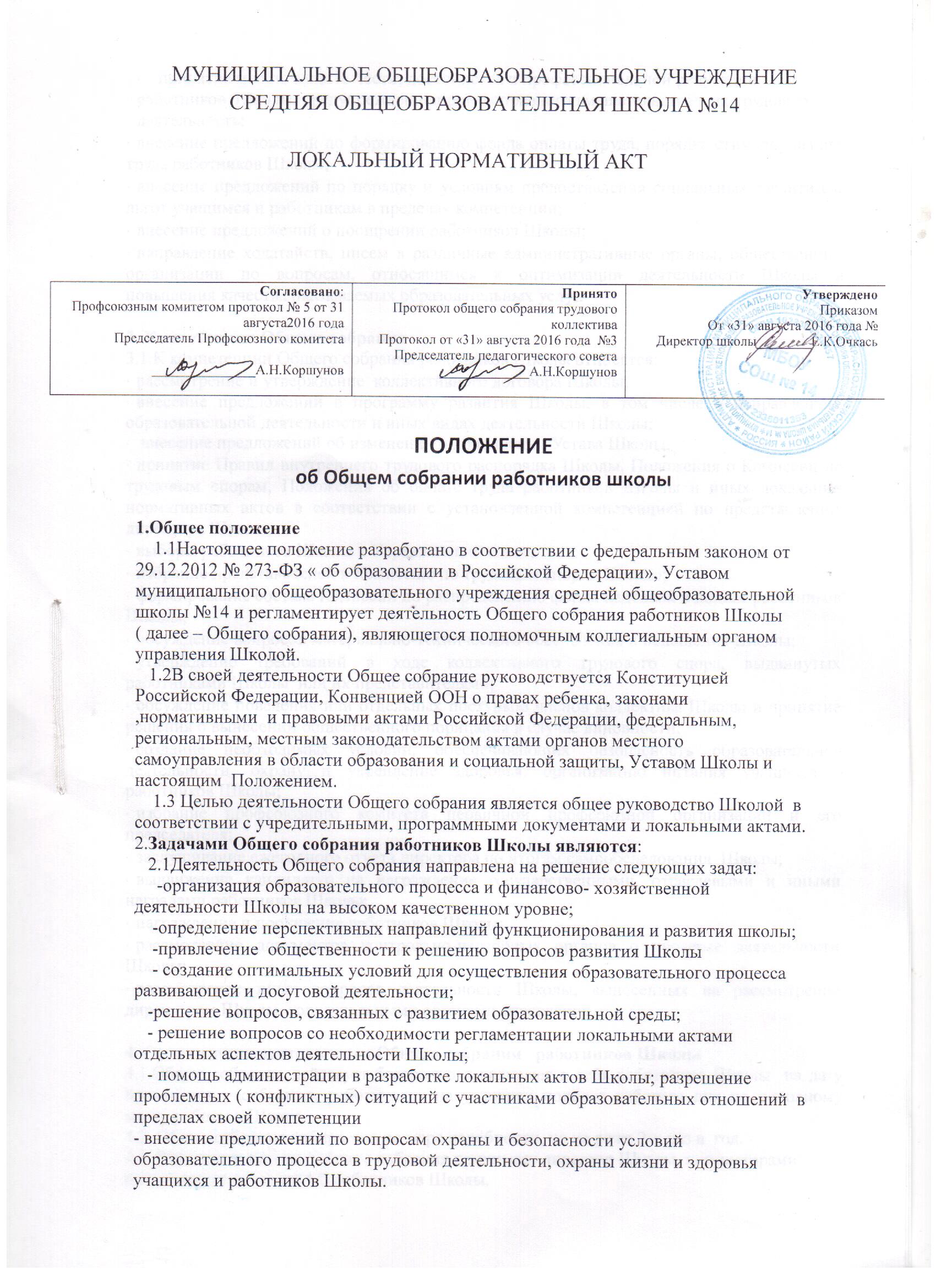 принятие мер по защите чести, достоинства и профессиональной репутации работников Школы, предупреждение противоправного вмешательства в их трудовую деятельность;внесение предложений по формированию фонда оплаты труда, порядка стимулирования труда работников Школы;внесение предложений по порядку и условиям предоставления социальных гарантий и льгот учащимся и работникам в пределах компетенции;внесение предложений о поощрении работников Школы;направление ходатайств, писем в различные административные органы, общественные организации по вопросам, относящимся к оптимизации деятельности Школы и повышения качества оказываемых образовательных услуг.3. Компетенции Общего собрания3.1.К компетенции Общего собрания работников Школы относятся: рассмотрение и утверждение коллективного договора Школы;внесение предложений в программу развития Школы, в том числе о направлениях образовательной деятельности и иных видах деятельности Школы;внесение предложений об изменении и дополнении Устава Школы;принятие Правил внутреннего трудового распорядка Школы, Положения о Комиссии по трудовым спорам, Положения об оплате труда работников Школы и иных локальных нормативных актов в соответствии с установленной компетенцией по представлению директора Школы;выборы работников Школы в Управляющий совет;избрание представителей в Комиссию по трудовым спорам Школы;формирование состава Комиссии по распределению фонда надбавок и доплат работников Школы;обсуждение вопросов материально-технического обеспечения и оснащения Школы;утверждение	требований	в	ходе	коллективного	трудового	спора,	выдвинутых работниками Школы или их представителями;обсуждение поведения или отдельных поступков членов коллектива Школы и принятие решения о вынесении общественного порицания в случае виновности;создание необходимых	условий, обеспечивающих безопасность образовательной деятельности, охрану и укрепление здоровья, организацию питания учащихся и работников Школы;избрание профсоюзного комитета первичной профсоюзной организации и его председателя;заслушивание ежегодного отчета директора по итогам самообследования Школы;выдвижение кандидатур на награждение государственными, отраслевыми и иными наградами работников Школы;награждение и поощрение работников Школы;рассмотрение документов контрольно-надзорных органов о проверке деятельности Школы;рассмотрение иных вопросов деятельности Школы, вынесенных на рассмотрение директором Школы, коллегиальными органами управления.4. Организация деятельности Общего собрания работников Школы4.1.Общее собрание действует бессрочно и включает в себя работников Школы на дату проведения	собрания, работающих на условиях полного рабочего дня по основному месту работы в Школе.4.2. Общее собрание собирается по мере надобности, но не реже 2-х раз в год.4.3. Решение о созыве Общего собрания принимает директор Школы, инициаторами созыва могут не менее 1/3 работников Школы.4.4.На заседания Общего собрания могут быть приглашены представители Учредителя, общественных организаций, органов муниципального и государственного управления. Лица, приглашенные на собрание, пользуются правом совещательного голоса, могут вносить предложения и заявления, участвовать в обсуждении вопросов, находящихся в их компетенции.4.5.Общее собрание работников Школы считается правомочным, если на нѐм присутствует не менее 2/3 работников Школы.4.6.Для ведения Общего собрания открытым голосованием избираются его председатель и секретарь.4.7.Руководство Общим собранием осуществляет Председатель, а ведение протоколов Общего собрания осуществляется секретарем, которые избираются на первом заседании Общего собрания сроком на один календарный год.4.8.Председатель Общего собрания:организует деятельность Общего собрания;информирует членов общего собрания о предстоящем заседании не менее чем за 2 недели;организует подготовку к проведению заседания за 1 неделю до его проведения; определяет повестку дня;контролирует выполнение решений.4.9.Процедура голосования определяется Общим собранием работников Школы. 4.10.Решения Общего собрания принимаются большинством голосов присутствующих и являются рекомендательными для коллектива. Решения, утвержденные приказом директора Школы, являются обязательными для всех работников	Школы, а в некоторых случаях и всех участников образовательных отношений.5. Ответственность Общего собрания работников Школы 5.1. Общее собрание несет ответственность за:	выполнение, выполнение не в полном объеме или невыполнение закрепленных за ним задач;	соответствие принимаемых решений законодательству Российской Федерации, подзаконным нормативным правовым актам, Уставу Школы;	компетентность принимаемых решений.6. Делопроизводство Общего собрания работников Школы6.1.Заседания Общего собрания работников Школы оформляются протоколом. 6.2. Протоколы подписываются председателем и секретарем Общего собрания. 6.3. Нумерация протоколов ведется с начала календарного года.6.4.Протоколы Общего собрания хранятся в делах Школы и передаются по акту при смене руководителя, передаче в архив.7. Заключительные положения7.1. Настоящее Положение принимается на	Общем собрании работников Школы, утверждается директором Школы после согласования с Профсоюзным комитетом первичной профсоюзной организации.7.2.Изменения и дополнения в настоящее Положение вносятся Общим собранием работников Школы и принимаются на его заседании.7.3.Положение действует до принятия нового Положения	на Общем собрании работников Школы в установленном порядке.